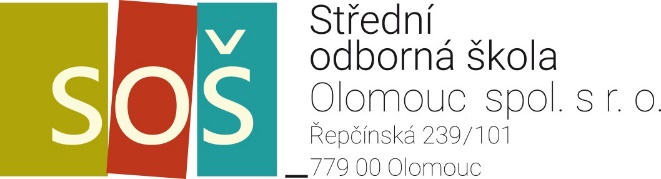 MATURITNÍ TÉMATA pro školní rok 2023/2024obor: 68-43-M/01 VEŘEJNOSPRÁVNÍ ČINNOSTDENNÍ I DÁLKOVÁ FORMA STUDIAPředmět: ČESKÝ JAZYK A LITERATURAPísemnou a ústní zkoušku si určuje škola. Poměr výsledků obou zkoušek v procentech 40 %:60 % (písemná:ústní)Písemná práceŽák si vybírá ze 4 témat. Podmínkou je napsání souvislého textu dle zadaného útvaru a tématu. Minimální počet slov písemné práce je 250. Horní hranice počtu slov není určena. Doba vypracování včetně zadání je 110 minut. Ústní zkouškaK ústní zkoušce z českého jazyka a literatury si žák si vybírá 20 děl ze školního seznamu, který je uveřejněn na webu školy a ve složce Maturita na cloudovém úložišti OneDrive. 20 děl si volí podle klíče uvedeného níže. (Nelze losovat 2krát jeden pracovní list v jeden den.) Žák zpracuje pracovní list podle struktury zkoušky, kterou má na přípravě. Pracovní list obsahuje umělecký a neumělecký text.  Klíč k sestavení žákovského seznamu četby k ÚMZ: minimálně 2 poezie, 2 prózy, 2 dramata, maximálně dva tituly od jednoho autora.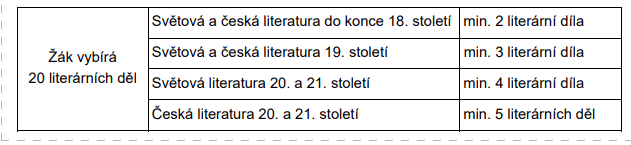 Při hodnocení nadále zůstává vnitřní podmínka. Z uměleckého textu musí žák získat minimálně 5 bodů.Pokud student tohoto počtu bodů nedosáhne, bude hodnocen 0 body celkově.Seznam odevzdá žák ředitelce školy nejpozději do 31. 3. školního roku, v němž žák maturuje.Příprava na ústní zkoušku trvá 15 minut, samotná zkouška také 15 minut. Vypracovaly: Mgr. E. Frnková, Mgr. P. Chromcová, Mgr. K. Vojnarová HandlováSchválila: Mgr. J. Vařeková, ředitelka